      Информация об обращении с отходами 1-4 классов опасности     Отходы 1 – 4 класса опасности для защиты как окружающей среды, так и человека и животных должны правильно храниться и утилизироваться. Все продукты, оказывающие негативное воздействие на экосистему, делятся на 5 классов, но самыми опасными являются первые четыре, так как в пятый входят вещества, которые можно переработать вторично. –     4 класс. Отходы 1 – 4 класса опасности классифицируются в зависимости от степени вредного воздействия. 4 класс как раз включает в себя продукты, которые представляют малую опасность для окружающей среды. Восстановить ущерб от такого вреда можно за три года. Кроме крупногабаритного бытового мусора, в данную группу входят и строительные отходы: остатки кирпича, щебенки, металлы, битое стекло, ненужная древесина.    К этому классу относятся и нефтесодержащие продукты, которые появляются вследствие возведения скважин, разработки месторождений. Утилизация отходов 4 класса опасности, в частности тех, в которых есть нефтепродукты, должна выполняться в соответствии с нормативно-правовыми актами.     3 класс. Этот класс опасности присваивается тем продуктам и материалам, которые причиняют ущерб окружающей среде. Восстановление длится в течение порядка 10 лет. К данному классу принято относить строительный мусор, отходы производств в виде вышедшего из строя оборудования, резиновых скатов, масел разного назначения, кислот и щелочей. Источником загрязнения в данном случае выступают строительные площадки, в том числе и незавершенные стройки, промышленные предприятия.    2 класс. Опасные отходы 1 – 4 класса утилизируются довольно долго – минимум три года. Высокая степень опасности присваивается товарам, продуктам, которые относятся ко второму классу. Эти отходы способны пошатнуть равновесие экосистемы, а на восстановление загрязненных территорий потребуется не меньше 30 лет. К данному классу относятся вредные продукты производств, оборудование, которое вышло их строя, химические составы – масла, щелочи, кислоты. Источником загрязнения выступают промышленные предприятия. Во второй класс опасности входят и аккумуляторные батареи, который наносят непоправимый вред экологии по причине кислотного и свинцового отравления. Сбор отходов, согласно правилам, должен выполняться в специально отведенный контейнер.   1 класс. Это чрезвычайно опасные вредные вещества, наличие которых в природе может привести к печальным последствиям и разрушениям, которые практически невозможно восстановить. В эту группу входят производственные отходы. Гальванические элементы, градусники, лампы на ртутной или люминесцентной основе, различные приборы – все это отходы 1 класса опасности. Перечень включает в себя в первую очередь ртутьсодержащие элементы, ведь этот жидкий металл очень быстро попадает в окружающую среду и наносит непоправимый вред экосистеме. –     Требования законодательства говорят о том, что отходы первого класса должны собираться отдельно от других продуктов в специальную тару. Как правило, она создается из оцинкованного металла, так как этот мусор невозможно вторично переработать. Утилизация отходов 1 класса опасности, особенно ртутьсодержащих и радиоактивных веществ и пестицидов, выполняется только с применением специальной техники. Сам процесс осуществляется разными методами: цементированием, микроволновой энергией или сохранением на специальных полигонах. А традиционные методы в виде сжигания, например, только еще больше загрязнят окружающую среду. –      Способы утилизации: сжигание Утилизация отходов 1 – 4 класса чаще всего выполняется посредством складирования или сжигания. Первый способ представляет собой обычную свалку, правда, для минимизации вреда природе она организуется на глинистой почве, которая укрепляется разными геосинтетиками. Их задача – предотвратить просачивание вредных веществ в окружающую среду. Сжигание отходов – это возможность уменьшить их количество на мусорных полигонах, но этот процесс опасен выбросами в атмосферу вредных веществ. Если требуется минимизировать ущерб для природы, продукты уничтожаются на мусоросжигательных заводах, которые оснащены оборудованием с многоступенчатой системой очистки воздуха.        Отходы 1 – 4 класса опасности, которые невозможно переработать и использовать в дальнейшем, которые нельзя сжечь, должны быть захоронены. Уважаемые жители! Если Вам небезразлично здоровье, не выкидывайте отводы 1-4 классов в мусоропровод и мусорные баки для бытовых отходов.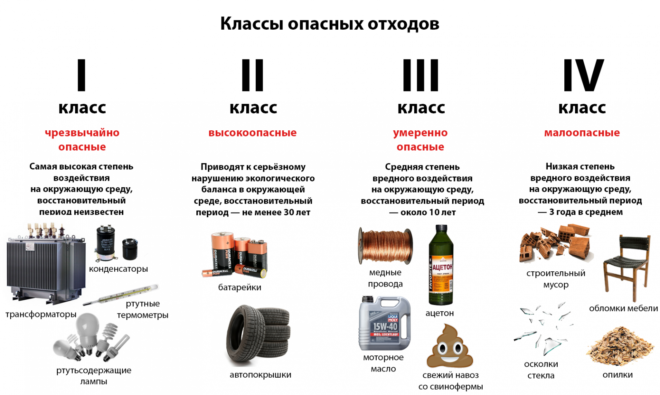 